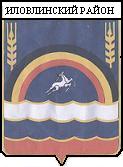            АДМИНИСТРАЦИЯ ИЛОВЛИНСКОГО МУНИЦИПАЛЬНОГО РАЙОНА ВОЛГОГРАДСКОЙ ОБЛАСТИП О С Т А Н О В Л Е Н И ЕОт  08.11.2019г.     №742О внесении изменений в постановление администрации Иловлинского муниципального района Волгоградской области от 12.01.2017г. №12 «Об утверждении состава контрактной службы  и Положения о контрактной службе администрации Иловлинского муниципального района Волгоградской области»В соответствии с Федеральным законом от 05.04.2013 года №44-ФЗ «О контрактной системе в сфере закупок, товаров, работ, услуг для обеспечения государственных и муниципальных нужд», руководствуясь Уставом Иловлинского муниципального района Волгоградской области,  администрация Иловлинского муниципального района п о с т а н о в л я е т:1. Внести в постановление администрации Иловлинского муниципального района Волгоградской области от 12.01.2017г. №12 «Об утверждении состава контрактной службы  и Положения о контрактной службе администрации Иловлинского муниципального района Волгоградской области» (далее-постановление) следующие изменения:1.1. Приложение №1 к постановлению изложить в следующей редакции: «Состав контрактной службы администрации Иловлинского муниципального района Волгоградской области:- Бондаренко Александра Юрьевна – и.о. начальника отдела муниципального заказа администрации Иловлинского муниципального района Волгоградской области, руководитель контрактной службы;- Иващенко Виктория Максимовна – ведущий специалист отдела муниципального заказа администрации Иловлинского муниципального района Волгоградской области».2.  Постановление администрации Иловлинского муниципального района Волгоградской области от 19.07.2019г. №459 «О внесении изменений в постановление администрации Иловлинского муниципального района Волгоградской области от 12.01.2017г. №12 «Об утверждении состава контрактной службы  и Положения о контрактной службе администрации Иловлинского муниципального района Волгоградской области» признать утратившим силу;3.  Настоящее постановление вступает в силу с момента его подписания и распространяет свое действие на правоотношения, возникшие с 19.07.2019г.        4. Контроль исполнения настоящего постановления возложить на заместителя главы  администрации Иловлинского муниципального района Н.В. Бурдыко.Глава Иловлинскогомуниципального района                                                            И.С.Гель